ATA DE AVALIAÇÃO DO TRABALHO DE CONCLUSÃO DE CURSOAos ____________ dias do mês de _________ do ano de dois mil e______, na Sala __________, às_______horas e_________ minutos, reuniu-se a Banca Examinadora indicada pelo Orientador do TCC, composta por ________________________________________________, Orientador do trabalho e presidente da Banca,______________________________________ e______________________________________________________________. A reunião teve por objetivo avaliar o trabalho do(a) acadêmico(a) _________________________________________________, sob o título_________________________________________________________________________________________________________________________. Os trabalhos foram abertos pelo orientador. Cada examinador arguiu o(a) estudante, com tempos iguais de perguntas e respostas. Terminadas as arguições, procedeu-se o julgamento do trabalho, concluindo a Banca Examinadora por sua____________________ (aprovação ou reprovação), com nota ________ (indicar nota). Nada mais havendo a tratar, foi lavrada a presente ata, que vai assinada pelos membros da Banca Examinadora. Rolim de Moura, _____ de __________________ de 20____. ________________________________Presidente (Orientador)__________________________________ 	 ________________________________            Assinatura do Examinador 1 		          Assinatura do Examinador 2 
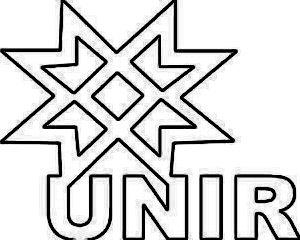 MINISTÉRIO DA EDUCAÇÃOFUNDAÇÃO UNIVERSIDADE FEDERAL DE RONDÔNIACAMPUS DE ROLIM DE MOURADEPARTAMENTO DE HISTÓRIAESPECIALIZAÇÃO EM GÊNERO E DIVERSIDADE NA ESCOLA - GDE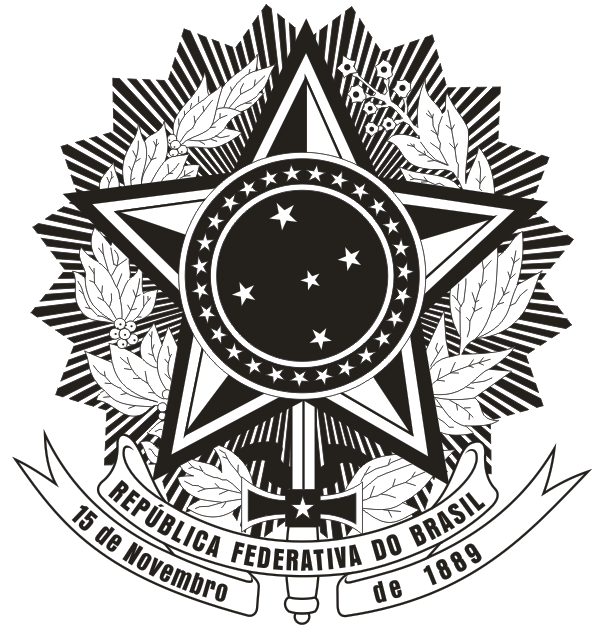 